Департамент освіти Вінницької міської радиМіський методичний кабінетЕКСПРЕС-БЮЛЕТЕНЬфахової інформації для вихователів груп старшого дошкільного віку  «Урахування аспектів підготовки  і      проведення сучасного заняття»(Методичні рекомендації )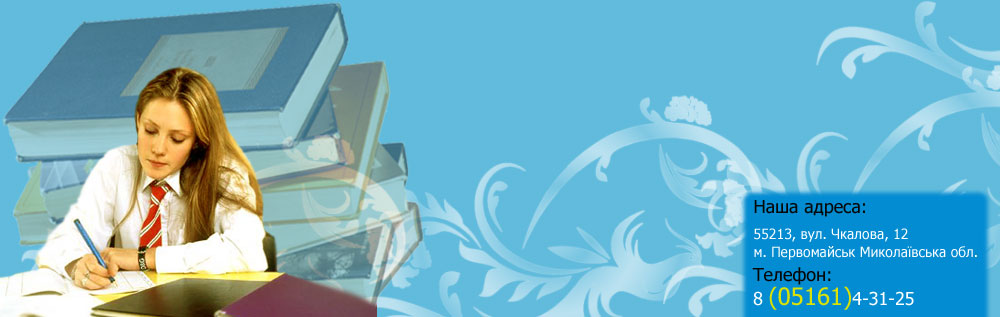                   Підготувала                     Методист з дошкільної освіти ММК  Сокиринська Н.Д.Серпень – 2014р.                                                м. ВінницяОсновною формою навчання дошкільнят у процесі організованої пізнавальної діяльності було й лишається заняття. Що таке сучасне заняття в сучасному дошкільному закладі? Які види й типи занять описано в літературі та реально застосовуються на практиці? Організована навчально-пізнавальна діяльність у дошкільному закладі є складовою освітнього процесу фактично в усіх вікових групах. Педагог планує і проводить її відповідно до програмових завдань та з урахуванням потреб, інтересів, запитів, здібностей дітей, тобто фонду «хочу».Не треба шукати протиріч між організованим характером цього виду діяльності, що задається педагогом, та фондом «хочу» самої дитини. Іноді можна почути таке трактування: якщо діти не хочуть, то й не треба з ними проводити заняття, тим більше - примушувати їх. Але, по-перше, всі діти одночасно й одностайно не можуть не хотіти, скажімо, малювати чи займатися фізкультурою. Адже ми знаємо, що майстерний педагог знайде можливості врахувати певні ситуативні бажання й інтереси вихованців, залучаючи їх до організованих занять. Якщо якась частина дітей захоплена у цей час певною діяльністю, заняття можна провести по підгрупах, або гнучко змінити розпорядок, перенісши це заняття на інший день чи на другу половину дня. По-друге, вся система освітніх впливів має спрямовуватися на формування значущої для дітей мотивації пізнання і навчання, яка й скеровуватиме пізнавальну активність малюків, стимулюватиме розвиток їхніх пізнавальних інтересів і почуттів. Основою такого підходу є природна допитливість дошкільників. Якщо педагог проводитиме заняття цікаво, кожного разу по-різному, під час групового навчання забезпечуватиме диференційований та індивідуальний підхід, він зможе викликати й утримувати у дітей стійкий інтерес, поступово сформувати у них звичку і потребу пізнавати, навчатися та відкладати свої справи на потім заради організованих занять із дорослим.Для організованого навчання у розпорядку дитячої життєдіяльності визначають зручний час з огляду, зокрема, на:•	вік дітей;•	їхню оптимальну працездатність у певні проміжки часу;•	поєднання з іншими видами організованої, самостійної діяльності й побутовими процесами;•	розподіл загальних навантажень упродовж дня та інші чинники.Особливості організованої навчально-пізнавальної діяльності дошкільниківУсе сказане вище підтверджується як науковими дослідженнями, так і багаторічними спостереженнями вихователів дошкільних навчальних закладів. Однак не можна перетворювати навчально-пізнавальну діяльність дошкільника на аналог шкільного поурочного навчання. Організоване навчання дошкільників якісно відрізняється від шкільного формами, методами і прийомами, засобами, стилем взаємодії педагога з дитиною, а не лише змістом, обсягом програмового матеріалу, рівнем вимог до дитини.Організована навчально-пізнавальна діяльність дошкільників - це цілеспрямований двобічний процес, у якому органічно поєднуються безпосередній і опосередкований педагогічний вплив педагога з активністю, самостійністю процесу пізнання дітьми навколишнього світу. Слід зазначити, що навчання відбувається під час тісної взаємодії дорослого і дитини, проживання ними спільної діяльності. Але організація цієї діяльності передбачає керівництво нею з боку педагога, а саме:•	визначення цілей;•	прогнозування очікуваних результатів;•	мотивація пізнання;•    визначення змісту, який передбачається засвоїти;•	створення розвивального середовища;•	надання навчально-пізнавальній діяльності емоційно-позитивного характеру;•	регулювання процесу пізнання та спрямування його на досягнення позитивних результатів;•    оцінювання індивідуальних досягнень дітей.Заняття як форма організації навчально-пізнавальної діяльності дітей у дошкільному закладіОкремого роз'яснення потребує така форма організації навчально-пізнавальної діяльності дітей у дошкільному закладі, як заняття, оскільки навколо нього останнім часом точаться досить гострі дискусії. Дехто вважає, що заняття як форма організації навчання у сучасному дошкільному закладі вже не повинні застосовуватися з міркувань відмови від жорсткої регламентації, заорганізованості, задидактизованості дитячої життєдіяльності та надання пізнавальній діяльності малюків більш вільного характеру. Дійсно, ці слушні міркування мають бути реалізовані у контексті особистісно - орієнтованого підходу до освітньої роботи з дошкільниками. Проте, вони напряму не відкидають потребу в заняттях як формі організованої навчально-пізнавальної діяльності, яка має використовуватися гнучко, не жорстко регламентовано у часі і просторі, цілеспрямовано.Основні форми організованої навчально-пізнавальної діяльності у дошкільному закладі:• заняття різних видів• гурткова, секційна (студійна) робота• індивідуальна робота у повсякденні• організовані дидактичні ігри у повсякденному житті• екскурсії у природне і соціальне довкілля, спостереження у повсякденні• елементарні досліди, пошукові ситуації у повсякденніОсобливості організації занять у дошкільному закладіНавчання у формі занять зазвичай проводиться, починаючи з третього року життя, з поступовим нарощуванням їх кількості та тривалості. Кількість і тривалість занять поступово, з дорослішанням дітей зростають, для шестирічок - тривалість заняття  до 35 хв.При цьому тривалість поточного заняття може бути дещо збільшена чи зменшена вихователем - залежно від коливань інтересу, бажань дітей, складності завдань тощо. Розпочата на занятті навчально-пізнавальна діяльність дітей може мати продовження у повсякденному бутті, розгортатися далі у серії бесід, розмов з малюками, організованих і самостійних ігор, спостережень та в інших формах роботи.Найбільш сприятливий час залучення малюків до організованих занять, з огляду на закономірності у зміні працездатності, активності дитячого організму, на особливості перебігу уваги, процесів пам'яті й мислення дітей тощо, - це період від 9-ї до 11-ї години ранку. З урахуванням конкретної ситуації окремі заняття можна переносити на другу половину дня або одразу планувати їх на цей період (скажімо одне з 2-3-х планових занять у старшій групі, щоб не перевантажувати ранкові години й не затримувати вихід дітей на денну прогулянку).Аби надати організованій навчально-пізнавальній діяльності планового характеру та узгодити її із загальним розпорядком дня варто розробити для різних вікових груп орієнтовний тижневий розподіл занять - перелік занять з різних змістових напрямів дошкільної освіти. Орієнтовний тижневий розподіл занятьДоцільно уникати визначення «розклад занять», щоб не ототожнювати організоване навчання дошкільників із регламентованим поурочним шкільним навчанням. На відміну від сталого і, в цілому, непорушного розкладу уроків у школі, розпорядок занять у дошкільному закладі має бути мобільним, динамічним, гнучким, таким, який можна оперативно змінити, відкоригувати безпосередньо у ході освітнього процесу, якщо того потребуватимуть конкретні обставини, непередбачені педагогом наперед під час укладання календарного плану.Наприклад, можлива така ситуація: діти захопилися творчим розповіданням, і вихователь не став переривати цей «політ фантазії», дозволив дошкільникам повніше реалізувати їхню мовленнєву активність, а відтак затримався із закінченням мовленнєвого заняття. Тож абсолютно виправданим буде перенести наступне заняття, скажімо, з малювання на другу половину дня чи й на наступний день, зважаючи на пріоритети намічених освітніх завдань, інші заплановані форми роботи, аби не порушувати цілісність системи освітніх впливів.Вихователю варто керуватися принципом: «План - не догма, а керівництво до дії». Тому не слід боятися відійти від нього, вдатися до педагогічного експромту заради повнішого задоволення інтересів, потреб вихованців і забезпечення повноцінного проживання ними сьогодення, насиченого яскравими враженнями та різноманітною діяльністю. Однак, і зловживати змінами також не слід, щоб не перетворити освітній процес на хаос. Слід пам'ятати: будь  - яка ситуативна зміна освітнього процесу педагогом потребує його високої майстерності, і варіанти таких змін мають бути підготовлені заздалегідь. Тоді вони матимуть розвивальний, виховний і навчальний ефект.З огляду на це можна зробити висновок: під час укладання розпорядку занять і розроблення календарних планів необхідно передбачати можливі «накладки» у часі, в інтересах та уподобаннях дітей і продумувати певні шляхи оперативного виходу з таких прогнозованих ситуацій.Орієнтовний тижневий розподіл занять може носити тимчасовий характер, оскільки педагоги можуть апробовувати його і періодично вносити необхідні корективи, зміни до нього. Під час укладання орієнтовного розподілу занять на тиждень потрібно, як і раніше, дотримуватися вироблених дошкільною дидактикою правил, як-от:•	не планувати на початку і в кінці тижня занять, що потребують значних інтелектуальних зусиль і пов'язані з відчутними навантаженнями на дитячу увагу, пам'ять, мислення;•	не планувати на понеділок та п'ятницю максимально можливу кількість занять на день;•	плануючи послідовність занять протягом дня, враховувати раціональне чергування фізичних і психічних, статичних і динамічних навантажень, різних видів діяльності тощо.Класифікація занятьСьогодні зорієнтуватися у розмаїтті видів занять з дошкільниками - завдання не з простих, тому що методичні посібники, публікації у фаховій періодичній пресі іноді містять різні трактування розподілу занять на типи, види, при цьому, на жаль, не даючи ґрунтовних роз'яснень щодо критеріїв пропонованих класифікацій і чітких характеристик типів і видів занять, що згадуються у них. Ось чому при з'ясуванні питання про класифікацію занять у дошкільному закладі краще за все спиратися на здобутки класичної вітчизняної педагогіки та розробки сучасних науковців. Зокрема, стануть у пригоді фахові поради знаних теоретиків дошкільної освіти Наталії Гавриш, Катерини Крутій, Тамари Поніманської, Світлани Якименко та ін.Педагог має добре орієнтуватися у видах занять, у критеріях, покладених в основу їх розподілу, щоб з максимальною доцільністю використовувати той вид заняття, який у повній мірі відповідав би поставленій меті, оптимально підбирати необхідні методи, прийоми, засоби її реалізації.Упорядкування та характеристика основних видів занять з різних позиційЗ позиції спрямованості змісту: односпрямовані або предметні заняття, зміст яких лежить у площині однієї галузі знань, а хід переважно обмежується одним видом діяльності. Позитивним є те, що більшість предметних занять, які є, по суті, навчально-пізнавальними, дають можливість формувати в дошкільнят чітку систему уявлень, знань, певні вміння й навички у межах окремих освітніх галузей (математики, розвитку мовлення, ознайомлення з природою, образотворчої діяльності тощо).Негативне -  пріоритетною лишається навчально-дисциплінарна модель взаємодії, домінує пояснювально-ілюстративний метод навчання, що часто призводить до зниження пізнавального інтересу, формування в дошкільнят інтелектуального споживацтва. Предметне заняття може бути тематичним, коли всі завдання, що їх педагог планує розв'язати, підпорядковані розкриттю певної теми засобами конкретної діяльності. Всі зусилля вихователів і дітей спрямовані на реалізацію програмових завдань, які нерідко характеризуються дуже слабкою прив'язкою до життя.Комбіноване заняття – складається із декількох частин ( як правило з двох). Зовсім не пов’язаних між собою. До кожної частини комбінованого заняття ставиться мета. Яка вирішується протягом всього заняття.Домінантні заняття -  будуються на основі комбінованого. Коли вихователь приділяє увагу одному питанню. Проблемі. Розділу. Тобто робить акцент на цьому виді діяльності з дітьми. Останні види діяльності є як додатковими. Домінантні заняття можуть мати тему  та сюжет.Принцип інтеграції – дає змогу забезпечити системність знань дітей. Відтак паралельно з предметними проводяться різноспрямовані, або міжпредметні заняття, зміст яких об'єднує різні галузі знань та види діяльності. До цієї групи  віднесяться інтегровані та комплексні заняття.     Інтегроване заняття – засноване на процесі об’єднання окремих     елементів навчання та виховання в єдину цілісну систему, серія занять спрямована на формування у дитини цілісного світосприймання.Оскільки в інтегрованому заняті поєднуються різні види діяльності та розширюється інформаційне поле, воно триваліше в часі за традиційне предметне заняття. Так, у старшій групі його тривалість може становити 40-45 хвилин. При цьому різноманітність способів навчання, регулярна зміна видів діяльності, емоційна насиченість заняття дають змогу зберегти високий рівень працездатності дітей і педагога. Сигналом до закінчення заняття є зниження пізнавальної активності дітей, поява перших ознак втоми.·    Комплексне заняття – складається з декількох взаємопов’язаних між собою частин, які підпорядковані одній меті, доповнюючи одна одну та складаючи єдине ціле.Інтегроване чи комплексне заняття обов'язково тематичне, оскільки тема в такому занятті є стрижнем, ключовою ідеєю, віссю, навколо якої об'єднуються різні види діяльності та різні галузі знань. За дидактичними цілями: заняття з формування нових знань заняття із закріплення раніше засвоєних знань  заняття з контролю якості засвоєння знань, умінь, навичок або підсумковіна основі дидактичного матеріалуна основу літературного текстуз елементами експериментування Навчально-ігровим вважається заняття, в якому для реалізації навчальних завдань активно застосовують елементи гри. В основу такого заняття можуть бути покладені ігровий чи літературний сюжет.Навчально-пізнавальне заняття за характером діяльності наближене до урочного типу. Побудовано на основі застосування дидактичного матеріалу.Сюжетно-ігрове заняття - наявність єдиної сюжетної лінії. Ігорові елементи можуть бути представлені театралізацією, драматизацією, ігровими ситуаціями, рухливими, словесними іграми. Сюжет передбачає застосування різних видів завдань, водночас дії дітей і вихователя у процесі виконання завдань не регламентовані жорстко.Сюжетне заняття потребує облаштування середовища відповідно до задуму.Ігрове заняття - має свою специфіку - цілісність  структури — задуму, ролей, сюжету, правил, дій, підсумків тощо, підпорядковує гру розв'язанню суто навчальних завдань. І тоді ігрове заняття стає просто заняттям з використанням ігрових елементів. Заняття-гру можна побудувати на основі певного сюжету — ігрового. Окрім ігрового сюжету, це заняття повинно мати всі інші ознаки гри: ігрові ролі, ігрові правила, ігрові дії, підбиття підсумків гри. На відміну від попереднього виду, заняття-гра має тренінговий характер, діти вправляються у застосуванні тих чи інших способів дії, закріплюють, уточнюють чи розширюють здобуті раніше знання. Якщо в сюжетному занятті вихователь є ключовою фігурою, то в занятті - грі його роль - диригувати грою, допомагати дітям  створювати та розгортати ігровий сюжет. Він також може бути лдним із її учасників. Заняття-змагання не обов'язково має бути спортивного характеру. Це можуть бути інтелектуальні змагання — турнір знавців чи вікторина з будь-якої галузі знань; художній конкурс, виставка, учасники якої демонструють свої художні таланти. З огляду на психологічні особливості дошкільнят, доцільність занять-змагань очевидна лише стосовно старших дітей, причому має домінувати саме процес презентації досягнень, а не її порівняння. За способом організації розподіляються на:групові  тобто з усією групою дітей (традиційно такі заняття називаються фронтальними), підгрупові (кількість дітей — від 8 до 15), у сучасних умовах це переважно з половиною групи; індивідуально-підгрупові (від 4 до 8 дітей) індивідуальні (від 1до 4 дітей) Типи занять за способом організаціїПротягом дня досить спланувати й правильно провести одне групове заняття,одне - підгрупове та одне індивідуальнеНайдоцільніший спосіб організації інтегрованого чи комплексного заняття — загальногруповий, оскільки вихователь застосовує різні види діяльності, що змінюють один одний, використовує різноманітні засоби, що робить його результативним, та й за емоційною насиченістю таке заняття майже неможливо повторити двічіПредметні, односпрямовані заняття - з огляду на дані психологічних, медичних і педагогічних досліджень, які свідчать про низький рівень розвитку психічних процесів у значного числа дошкільнят, несформованість з різних причин навичок навчальної діяльності, характерну для багатьох дітей гіперактивність - доцільніше проводити навчально-пізнавальне заняття підгрупами, оскільки вихователеві легше організувати індивідуальну роботу з невеликою кількістю дітей: надати їм допомогу, скоригувати власні дії.Індивідуальні заняття - значна кількість вихователів змішують поняття індивідуальна робота та індивідуальне заняття. Індивідуальна робота, по суті, є реактивною дією на кожний окремий професійний випадок, яких під час робочого дня трапляється без ліку і які потребують адекватного реагування (Василько не вимовляє звук "К", Марійку слід навчити ініціювати свої дії, пропонувати себе як ігрового партнера, Олега— вправляти в стримуванні агресивних проявів тощо). Індивідуальне заняття можна визначити як сплановану дію, важливий елемент системи навчання, що є незмінним для усіх дітей групи - індивідуальне заняття може проводитись у будь-який, зручний для вихователя і дітей час (прийом, прогулянка, самостійна діяльність, вечірній час), що дає можливість максимально враховувати індивідуальні особливості та потреби кожної дитини (для "совенят", наприклад, індивідуальні заняття доцільніше проводити в другій половині дня).Вимоги до сучасного заняття в ДНЗ:Вказати тему заняття (з урахуванням вікових особливостей дітей).Вказати тип, вид заняття.Чітко визначити розвивальні, навчальні та виховні завдання (з урахуванням  не паспортного, а психологічного віку).Початок заняття робити інтригуючим, цікавим, незвичайним.Обов'язкова ігрова форма проведення заняття.Чітка мотивація заняття.Раціональне використання часу на занятті, помешкання групи, зміни видів діяльності дітей.Забезпечити ефективність використання на кожному занятті новітніх технологій, педідей, методології ТРВЗ; відмовитися в ДНЗ від занять-уроків, як у школі.Забезпечити міжпредметні зв'язки, інтеграцію видів діяльності дітей. Створити "ситуацію успіху": доброзичлива атмосфера; цікава мотивація дитячих видів діяльності; створення настрою та радості; можливість вільно висловлюватися без критики зі сторони вихователя чи дітей; обов'язкова підтримка дорослого; заохочення та похвала дитини тощо.Відмова від надмірної опіки дітей.Забезпечити ефективність організованої самостійної роботи дітей, вирішення ними творчих завдань.Забезпечити можливості самостійних відкриттів, пошуку, дій.Всі відповіді дітей повинні бути обґрунтовані, вислухані.Наявність індивідуального розвивального матеріалу.Правильне розташування дітей - запорука успіху(стрічкою півколом , у колі, за столами ).Дбати про активну мовленнєву діяльність кожної дитини.Передбачати обов'язкову зміну видів діяльності дітей.Вчити дітей знаходити багатоваріативне розв'язання поставлених завдань, активне використання методології ТРВЗ, відкритих запитань.Обмеження в мовленні вихователя антипедагогічних виразів, що "замикають" дітей на вихователя: неправильно, не думаєш, помовчи, зараз не час, ловиш гав, спиш на занятті та ін.Забезпечити гігієнічні, педагогічні, психологічні, естетичні умови для проведення заняття, охорону життя та здоров'я дітей.Різноманітність видів занять з дошкільниками дає змогу постійно урізноманітнювати проведення цієї форми організованого надання, а отже, зробити систему занять різноплановою, не шаблонізованою, відмінною від шкільних уроків — такою, яка відповідала б:•	складу певної групи;•	конкретному віку дітей;•	їх індивідуальним уподобанням і можливостям;•	предметному, природному й соціальному середовищу, створеному у дошкільному закладі;•	пріоритетним завданням освітньої роботи з дітьми.Таку систему можна гнучко пристосовувати і узгоджувати з іншими видами і формами організованої та самостійної дитячої діяльності. Перехід системи освіти від знаннєвої парадигми до діяльнісної потребує зміни професійної позиції педагога під час організації занять, а саме - змінити пряме передавання (трансляцію) знань дорослим та репродукцію їх дітьми на організацію пізнавальної діяльності дітей, розвиток їхньої пізнавальної активності, підвищення розумової працездатності. Крім того, організовуючи заняття, слід забезпечити пріоритетність принципу активності, який розширює ступені свободи дошкільника, актуалізує необхідність співвіднесення педагогом змісту і форми подання нової інформації з життєвим досвідом, суб'єктивною позицією дитини.Такі сучасні заняття цілком відповідають концептуальним засадам організації життєдіяльності дошкільників і сприяють цілісному і збалансованому розвитку дитини-дошкільника.ГруповеПідгруповеІндивідуальне Інтегроване Предметне Предметне Комплексне На основі застосування дидактичного матеріалу 